Название Вашего проекта (здесь название вашего проекта)Автор проекта: (здесь Ваше Имя и Фамилия  )Фото: Отправьте пожалуйста нам свое фото для размещения в статье. Если есть качественные фото объекта - также отправляйте. Это будет только плюс при голосовании!Должность: (здесь Ваша должность)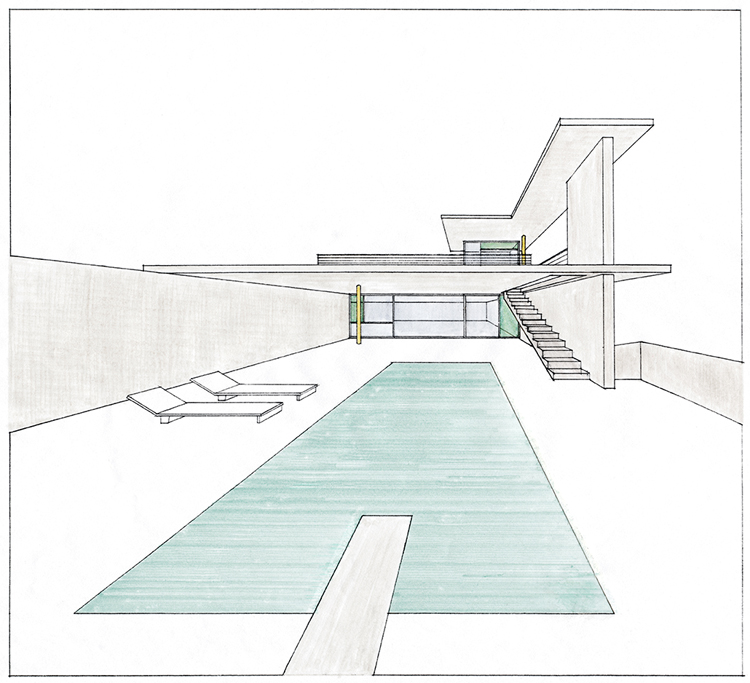 Компания :  (здесь компания, которую представляете)Телефон: Email: Информация о проекте: (напишите как создавался проект, почему использовали панели FunderMax и какие задачи ставились перед ними и все, что есть интересного по проекту - тоже пишите сюда :) )